附件1论文摘要撰写说明及模板页面设置为A4，上下边距2.54 cm，左右边距2.8 cm；摘要撰写完成后，请保存为 Word文档提交。请在摘要文件标题前注明报告人姓名、工作单位、是否为学生、联系邮箱。格式说明中文题目要求简洁清晰，三号黑体字体，居中。作者姓名：五号宋体字，居中，报告人姓名加下划线；作者单位、通讯地址：小五号宋体，居中；电子信箱：小五号Times New Roman字体。摘要正文：小五号宋体字体，单倍行距。关键词：2－5个关键词，小五号宋体。插图或附表题注用英文表述，小五号Times New Roman字体。中英文参考文献格式见模板，8号字体。中文文献用宋体，英文用Times New Roman字体。排序为：作者姓名、文章题目、杂志中文全称、出版年份（阿拉伯数字）、卷（期）号（阿拉伯数字粗）、起始页码（阿拉伯数字）。简短英文摘要，Times New Roman字体：英文题目与中文题目含义一致，首字母大写，四号字体，居中；作者姓名，五号字体，居中；单位、通讯地址，小五号字体，居中；摘要正文、关键词，小五号字体，单倍行距。中英文摘要请参会代表自行选择，中文或者英文二选一即可。摘要模板：报告标题报告人1，第二作者2，…，通信作者1,*，…1工作单位，地址，邮编2工作单位，地址，邮编*Email: xxx@xxx摘要正文：中文，小五号宋体，单倍行距。英文字符用小五号，Times New Roman字体。Fig. 1 Figure title in English关键词：关键词一；关键词二；关键词三（五号宋体，关键词个数不超过5个）参考文献[1] F. Xu, K. F. Ren, and X. Cai  Extension of geometrical-optics approximation to on-axis Gaussian beam scattering. I. By a spherical particle.Appl. Opt. 2006, 45: 4990–9.[2] 薛明华,苏明旭,蔡小舒,超声多信号融合表征颗粒两相流实验研究[J].上海理工大学报，2009, 31（1）:35-44.Title of the AbstractAuthor (San Zhang)1, Second Author(initial surname.) 2, Corresponding Author(initial surname)1,*1Department of Chemistry, University of xxxxxx, Postal address, City, Post code2Institut of Chemistry, Chinese Academy of Sciences, Postal address, City, Post code* klxh_meeting@ipe.ac.cnThese instructions give you guidelines for preparing a one-page abstract for The 14th National Aerosol Conference and Cross-Strait Forum on Aerosol Science and Technology(14thNAC) will be held in Hefei, China, October 23-26, 2023.[1]. Please use this document as a template to prepare your abstract in WORD version to submit in the abstract submission system. The Conference website is https://www.csp.org.cn/meeting/14thNAC/.Keywords: List key keywords here. No more than 5.ReferencesL. Zhou, S. Yang, N. Quan, Z. Geng, S. Wang, B. Zhao, X. Wang, Y. Dong, R. Tai, J. Hu, L. Zhang, Wetting Behavior of Surface Nanodroplets Regulated by Periodic Nanostructured Surfaces, ACS Appl. Mater. Interfaces 2021, 13, 55726−55734.报告人/墙报展示人简介：（简介内容采用宋体五号字体）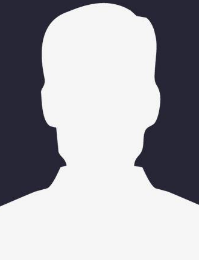 附：请在此处注明报告人/墙报展示人是否为学生：